Идентификациони број листе РЕЗУЛТАТ НАДЗОРА У БОДОВИМА:Надзором УТВРЂЕНИ БРОЈ БОДОВА: _________ ПРИСУТНО ЛИЦЕ                                                                              РЕПУБЛИЧКИ   	 	 	 	 		 	                                                КОМУНАЛНИ ИНСПЕКТОР  ____________________                       М.П.                                 __________________________ 0 0 0 0 4 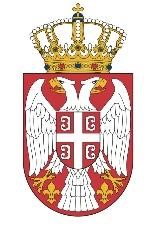                     Република Србија МИНИСТАРСТВО ГРАЂЕВИНАРТСВА,       САОБРАЋАЈА И ИНФРАСТРУКТУРЕ Сектор за инспекцијски надзорОдсек за инспекцијске послове у области комуналних делатностиУПРАВЉАЊЕ КОМУНАЛНИМ ОТПАДОМ -јединица локалне самоуправе- Закон о комуналним делатностима (''Службени гласник РС“, бр.88/11 и 104/16)  УПРАВЉАЊЕ КОМУНАЛНИМ ОТПАДОМ -јединица локалне самоуправе- Закон о комуналним делатностима (''Службени гласник РС“, бр.88/11 и 104/16)  УПРАВЉАЊЕ КОМУНАЛНИМ ОТПАДОМ -јединица локалне самоуправе- Закон о комуналним делатностима (''Службени гласник РС“, бр.88/11 и 104/16)  УПРАВЉАЊЕ КОМУНАЛНИМ ОТПАДОМ -јединица локалне самоуправе- Закон о комуналним делатностима (''Службени гласник РС“, бр.88/11 и 104/16)  УПРАВЉАЊЕ КОМУНАЛНИМ ОТПАДОМ -јединица локалне самоуправе- Закон о комуналним делатностима (''Службени гласник РС“, бр.88/11 и 104/16)  УПРАВЉАЊЕ КОМУНАЛНИМ ОТПАДОМ -јединица локалне самоуправе- Закон о комуналним делатностима (''Службени гласник РС“, бр.88/11 и 104/16)  УПРАВЉАЊЕ КОМУНАЛНИМ ОТПАДОМ -јединица локалне самоуправе- Закон о комуналним делатностима (''Службени гласник РС“, бр.88/11 и 104/16)  УПРАВЉАЊЕ КОМУНАЛНИМ ОТПАДОМ -јединица локалне самоуправе- Закон о комуналним делатностима (''Службени гласник РС“, бр.88/11 и 104/16)  Да ли се у јединици локалне самоуправе  обавља комунална делатност управљање комуналним отпадом?               Да ли се у јединици локалне самоуправе  обавља комунална делатност управљање комуналним отпадом?               Да ли се у јединици локалне самоуправе  обавља комунална делатност управљање комуналним отпадом?                 Да- 2     Не-0   Да- 2     Не-0   Да- 2     Не-0   Да- 2     Не-0   Да- 2     Не-0   Да- 2     Не-0 2. Да ли се у оквиру комуналне делатности управљања    комуналним отпадом врши: сакупљање комуналног отпада                                                                                  одвожење                                                                                    третман                                                                                       безбедно одлагање, укључујући управљање, одржавање           санирање и затварање депонија                                                     селекција секундарних сировина                                              одржавање, скалдиштење и третман  секундарних сировина                                                                       2. Да ли се у оквиру комуналне делатности управљања    комуналним отпадом врши: сакупљање комуналног отпада                                                                                  одвожење                                                                                    третман                                                                                       безбедно одлагање, укључујући управљање, одржавање           санирање и затварање депонија                                                     селекција секундарних сировина                                              одржавање, скалдиштење и третман  секундарних сировина                                                                       2. Да ли се у оквиру комуналне делатности управљања    комуналним отпадом врши: сакупљање комуналног отпада                                                                                  одвожење                                                                                    третман                                                                                       безбедно одлагање, укључујући управљање, одржавање           санирање и затварање депонија                                                     селекција секундарних сировина                                              одржавање, скалдиштење и третман  секундарних сировина                                                                         Да-2        Не-0   Да-2        Не-0   Да-2        Не-0   Да-2        Не-0   Да-2        Не-0    Да-2        Не-0   Да-2        Не-0   Да-2        Не-0   Да-2        Не-0   Да-2        Не-0   Да-2        Не-0    Да-2        Не-0   Да-2        Не-0   Да-2        Не-0   Да-2        Не-0   Да-2        Не-0   Да-2        Не-0    Да-2        Не-0   Да-2        Не-0   Да-2        Не-0   Да-2        Не-0   Да-2        Не-0   Да-2        Не-0    Да-2        Не-0   Да-2        Не-0   Да-2        Не-0   Да-2        Не-0   Да-2        Не-0   Да-2        Не-0    Да-2        Не-0   Да-2        Не-0   Да-2        Не-0   Да-2        Не-0   Да-2        Не-0   Да-2        Не-0    Да-2        Не-0 3. Који проценат територије јединице локалне самоуправе је обухваћен обављањем  комуналне делатности управљање комуналним отпадом?  3. Који проценат територије јединице локалне самоуправе је обухваћен обављањем  комуналне делатности управљање комуналним отпадом?  3. Који проценат територије јединице локалне самоуправе је обухваћен обављањем  комуналне делатности управљање комуналним отпадом?    Преко 50% - 1   Мање од 50% - 0   Преко 50% - 1   Мање од 50% - 0   Преко 50% - 1   Мање од 50% - 0   Преко 50% - 1   Мање од 50% - 0   Преко 50% - 1   Мање од 50% - 0   Преко 50% - 1   Мање од 50% - 0 4. Укупан број становника у јединици локалне самоуправе?4. Укупан број становника у јединици локалне самоуправе?4. Укупан број становника у јединици локалне самоуправе?5. Укупан број корисника који је обухваћен услугом управљања  комуналним отпадом? 5. Укупан број корисника који је обухваћен услугом управљања  комуналним отпадом? 5. Укупан број корисника који је обухваћен услугом управљања  комуналним отпадом? 6. Да ли је јединица локалне самоуправе својом Одлуком, у складу са статутом, предвидела да градска општина, месна заједница или други облици месне самоуправе обављају одређене послове у вези са обезбеђивањем услова за обављање комуналне  делатности управљање комуналним отпадом? 6. Да ли је јединица локалне самоуправе својом Одлуком, у складу са статутом, предвидела да градска општина, месна заједница или други облици месне самоуправе обављају одређене послове у вези са обезбеђивањем услова за обављање комуналне  делатности управљање комуналним отпадом? 6. Да ли је јединица локалне самоуправе својом Одлуком, у складу са статутом, предвидела да градска општина, месна заједница или други облици месне самоуправе обављају одређене послове у вези са обезбеђивањем услова за обављање комуналне  делатности управљање комуналним отпадом?   Да             Не   Да             Не   Да             Не   Да             Не   Да             Не   Да             Не ВРШИОЦИ КОМУНАЛНЕ ДЕЛАТНОСТИ УПРАВЉАЊЕ КОМУНАЛНИМ ОТПАДОМ ВРШИОЦИ КОМУНАЛНЕ ДЕЛАТНОСТИ УПРАВЉАЊЕ КОМУНАЛНИМ ОТПАДОМ ВРШИОЦИ КОМУНАЛНЕ ДЕЛАТНОСТИ УПРАВЉАЊЕ КОМУНАЛНИМ ОТПАДОМ ВРШИОЦИ КОМУНАЛНЕ ДЕЛАТНОСТИ УПРАВЉАЊЕ КОМУНАЛНИМ ОТПАДОМ ВРШИОЦИ КОМУНАЛНЕ ДЕЛАТНОСТИ УПРАВЉАЊЕ КОМУНАЛНИМ ОТПАДОМ ВРШИОЦИ КОМУНАЛНЕ ДЕЛАТНОСТИ УПРАВЉАЊЕ КОМУНАЛНИМ ОТПАДОМ ВРШИОЦИ КОМУНАЛНЕ ДЕЛАТНОСТИ УПРАВЉАЊЕ КОМУНАЛНИМ ОТПАДОМ ВРШИОЦИ КОМУНАЛНЕ ДЕЛАТНОСТИ УПРАВЉАЊЕ КОМУНАЛНИМ ОТПАДОМ ВРШИОЦИ КОМУНАЛНЕ ДЕЛАТНОСТИ УПРАВЉАЊЕ КОМУНАЛНИМ ОТПАДОМ 7. Навести вршиоца комуналне делатности:  7. Навести вршиоца комуналне делатности:  7. Навести вршиоца комуналне делатности:  7. Навести вршиоца комуналне делатности:  7. Навести вршиоца комуналне делатности:  7. Навести вршиоца комуналне делатности:  7. Навести вршиоца комуналне делатности:  7. Навести вршиоца комуналне делатности:  7. Навести вршиоца комуналне делатности:  8. Да ли јединица локалне самоуправе врши надзор над радом вршиоца комуналне делатности? 8. Да ли јединица локалне самоуправе врши надзор над радом вршиоца комуналне делатности? 8. Да ли јединица локалне самоуправе врши надзор над радом вршиоца комуналне делатности?   Да- 2       Не-0   Да- 2       Не-0   Да- 2       Не-0   Да- 2       Не-0   Да- 2       Не-0   Да- 2       Не-0 9. Да ли је вршилац комуналне делатности:јавно предузеће                         привредно друштво               предузетник  други привредни субјекат     9. Да ли је вршилац комуналне делатности:јавно предузеће                         привредно друштво               предузетник  други привредни субјекат     9. Да ли је вршилац комуналне делатности:јавно предузеће                         привредно друштво               предузетник  други привредни субјекат       Да             Не   Да             Не   Да             Не   Да             Не   Да             Не   Да             Не   Да             Не   Да             Не   Да             Не   Да             Не   Да             Не   Да             Не   Да             Не   Да             Не   Да             Не   Да             Не   Да             Не   Да             Не   Да             Не   Да             Не   Да             Не   Да             Не   Да             Не   Да             Не 10. Да ли је поверавање обављања комуналне делатности управљање комуналним отпадом извршено на основу: Одлуке о начину обављања ове комуналне делатности или  Уговора о поверавању 10. Да ли је поверавање обављања комуналне делатности управљање комуналним отпадом извршено на основу: Одлуке о начину обављања ове комуналне делатности или  Уговора о поверавању 10. Да ли је поверавање обављања комуналне делатности управљање комуналним отпадом извршено на основу: Одлуке о начину обављања ове комуналне делатности или  Уговора о поверавању   Да-2        Не-0   Да-2        Не-0   Да-2        Не-0   Да-2        Не-0   Да-2        Не-0   Да-2        Не-0 11. Да ли на територији јединице локалне самоуправе       постоје дивље депоније? 11. Да ли на територији јединице локалне самоуправе       постоје дивље депоније? 11. Да ли на територији јединице локалне самоуправе       постоје дивље депоније?   Да-0        Не-3  Да-0        Не-3  Да-0        Не-3  Да-0        Не-3  Да-0        Не-3  Да-0        Не-312. Уколико је одговор на претходно питање потврдан, навести број дивљих депонија на територији јединице локалне самоуправе. 12. Уколико је одговор на претходно питање потврдан, навести број дивљих депонија на територији јединице локалне самоуправе. 12. Уколико је одговор на претходно питање потврдан, навести број дивљих депонија на територији јединице локалне самоуправе. 12. Уколико је одговор на претходно питање потврдан, навести број дивљих депонија на територији јединице локалне самоуправе. 12. Уколико је одговор на претходно питање потврдан, навести број дивљих депонија на територији јединице локалне самоуправе. 12. Уколико је одговор на претходно питање потврдан, навести број дивљих депонија на територији јединице локалне самоуправе. 12. Уколико је одговор на претходно питање потврдан, навести број дивљих депонија на територији јединице локалне самоуправе. 12. Уколико је одговор на претходно питање потврдан, навести број дивљих депонија на територији јединице локалне самоуправе. 12. Уколико је одговор на претходно питање потврдан, навести број дивљих депонија на територији јединице локалне самоуправе. 13. Да ли су локације на којима вршилац комуналне делатности одлаже комунални отпад обезбеђене од неовлашћеног приступа? 13. Да ли су локације на којима вршилац комуналне делатности одлаже комунални отпад обезбеђене од неовлашћеног приступа? 13. Да ли су локације на којима вршилац комуналне делатности одлаже комунални отпад обезбеђене од неовлашћеног приступа?   Да-2        Не-0  Да-2        Не-0  Да-2        Не-0  Да-2        Не-0  Да-2        Не-0  Да-2        Не-014. Да ли је јединица локалне самоуправе израдила Пројекат санације и рекултивације неуређених депонија (сметлишта)?14. Да ли је јединица локалне самоуправе израдила Пројекат санације и рекултивације неуређених депонија (сметлишта)?14. Да ли је јединица локалне самоуправе израдила Пројекат санације и рекултивације неуређених депонија (сметлишта)?  Да-3        Не-0   Да-3        Не-0   Да-3        Не-0   Да-3        Не-0   Да-3        Не-0   Да-3        Не-0 15. Уколико је одговор на претходно питање потврдан, да ли је Пројекат санације и рекултивације неуређених депонија (сметлишта) реализован? 15. Уколико је одговор на претходно питање потврдан, да ли је Пројекат санације и рекултивације неуређених депонија (сметлишта) реализован? 15. Уколико је одговор на претходно питање потврдан, да ли је Пројекат санације и рекултивације неуређених депонија (сметлишта) реализован?   Да - 2       Не - 0  Да - 2       Не - 0  Да - 2       Не - 0  Да - 2       Не - 0  Да - 2       Не - 0  Да - 2       Не - 0ИСПУЊЕНОСТ УСЛОВА ЗА ОТПОЧИЊЕЊЕ ОБАВЉАЊА КОМУНАЛНЕ ДЕЛАТНОСТИ УПРАВЉАЊЕ КОМУНАЛНИМ ОТПАДОМИСПУЊЕНОСТ УСЛОВА ЗА ОТПОЧИЊЕЊЕ ОБАВЉАЊА КОМУНАЛНЕ ДЕЛАТНОСТИ УПРАВЉАЊЕ КОМУНАЛНИМ ОТПАДОМИСПУЊЕНОСТ УСЛОВА ЗА ОТПОЧИЊЕЊЕ ОБАВЉАЊА КОМУНАЛНЕ ДЕЛАТНОСТИ УПРАВЉАЊЕ КОМУНАЛНИМ ОТПАДОМИСПУЊЕНОСТ УСЛОВА ЗА ОТПОЧИЊЕЊЕ ОБАВЉАЊА КОМУНАЛНЕ ДЕЛАТНОСТИ УПРАВЉАЊЕ КОМУНАЛНИМ ОТПАДОМИСПУЊЕНОСТ УСЛОВА ЗА ОТПОЧИЊЕЊЕ ОБАВЉАЊА КОМУНАЛНЕ ДЕЛАТНОСТИ УПРАВЉАЊЕ КОМУНАЛНИМ ОТПАДОМИСПУЊЕНОСТ УСЛОВА ЗА ОТПОЧИЊЕЊЕ ОБАВЉАЊА КОМУНАЛНЕ ДЕЛАТНОСТИ УПРАВЉАЊЕ КОМУНАЛНИМ ОТПАДОМИСПУЊЕНОСТ УСЛОВА ЗА ОТПОЧИЊЕЊЕ ОБАВЉАЊА КОМУНАЛНЕ ДЕЛАТНОСТИ УПРАВЉАЊЕ КОМУНАЛНИМ ОТПАДОМИСПУЊЕНОСТ УСЛОВА ЗА ОТПОЧИЊЕЊЕ ОБАВЉАЊА КОМУНАЛНЕ ДЕЛАТНОСТИ УПРАВЉАЊЕ КОМУНАЛНИМ ОТПАДОМИСПУЊЕНОСТ УСЛОВА ЗА ОТПОЧИЊЕЊЕ ОБАВЉАЊА КОМУНАЛНЕ ДЕЛАТНОСТИ УПРАВЉАЊЕ КОМУНАЛНИМ ОТПАДОМ16. Да ли је привредном субјекту који обавља комуналну      делатност донето решење о испуњености услова за      обављање комуналне делатности управљање      комуналним отпадом?16. Да ли је привредном субјекту који обавља комуналну      делатност донето решење о испуњености услова за      обављање комуналне делатности управљање      комуналним отпадом?16. Да ли је привредном субјекту који обавља комуналну      делатност донето решење о испуњености услова за      обављање комуналне делатности управљање      комуналним отпадом?  Да-2           Не-0  Да-2           Не-0  Да-2           Не-0  Да-2           Не-0  Да-2           Не-0  Да-2           Не-0ЗАЈЕДНИЧКО ОБАВЉАЊЕ КОМУНАЛНЕ ДЕЛАТНОСТИ УПРАВЉАЊЕМ КОМУНАЛНИМ ОТПАДОМЗАЈЕДНИЧКО ОБАВЉАЊЕ КОМУНАЛНЕ ДЕЛАТНОСТИ УПРАВЉАЊЕМ КОМУНАЛНИМ ОТПАДОМЗАЈЕДНИЧКО ОБАВЉАЊЕ КОМУНАЛНЕ ДЕЛАТНОСТИ УПРАВЉАЊЕМ КОМУНАЛНИМ ОТПАДОМЗАЈЕДНИЧКО ОБАВЉАЊЕ КОМУНАЛНЕ ДЕЛАТНОСТИ УПРАВЉАЊЕМ КОМУНАЛНИМ ОТПАДОМЗАЈЕДНИЧКО ОБАВЉАЊЕ КОМУНАЛНЕ ДЕЛАТНОСТИ УПРАВЉАЊЕМ КОМУНАЛНИМ ОТПАДОМЗАЈЕДНИЧКО ОБАВЉАЊЕ КОМУНАЛНЕ ДЕЛАТНОСТИ УПРАВЉАЊЕМ КОМУНАЛНИМ ОТПАДОМЗАЈЕДНИЧКО ОБАВЉАЊЕ КОМУНАЛНЕ ДЕЛАТНОСТИ УПРАВЉАЊЕМ КОМУНАЛНИМ ОТПАДОМЗАЈЕДНИЧКО ОБАВЉАЊЕ КОМУНАЛНЕ ДЕЛАТНОСТИ УПРАВЉАЊЕМ КОМУНАЛНИМ ОТПАДОМЗАЈЕДНИЧКО ОБАВЉАЊЕ КОМУНАЛНЕ ДЕЛАТНОСТИ УПРАВЉАЊЕМ КОМУНАЛНИМ ОТПАДОМ17. Да ли у јединици локалне самоуправе постоји заједничко обављање комуналне делатности управљање комуналним отпадом са другим јединицама локалне самоуправе? 17. Да ли у јединици локалне самоуправе постоји заједничко обављање комуналне делатности управљање комуналним отпадом са другим јединицама локалне самоуправе? 17. Да ли у јединици локалне самоуправе постоји заједничко обављање комуналне делатности управљање комуналним отпадом са другим јединицама локалне самоуправе?   Да            Не  Да            Не  Да            Не  Да            Не  Да            Не  Да            Не18. Навести јединице локалне самоуправе са којима је предвиђено заједничко обављање комуналне  делатности управљање комуналним отпадом? 18. Навести јединице локалне самоуправе са којима је предвиђено заједничко обављање комуналне  делатности управљање комуналним отпадом? 18. Навести јединице локалне самоуправе са којима је предвиђено заједничко обављање комуналне  делатности управљање комуналним отпадом? 18. Навести јединице локалне самоуправе са којима је предвиђено заједничко обављање комуналне  делатности управљање комуналним отпадом? 18. Навести јединице локалне самоуправе са којима је предвиђено заједничко обављање комуналне  делатности управљање комуналним отпадом? 18. Навести јединице локалне самоуправе са којима је предвиђено заједничко обављање комуналне  делатности управљање комуналним отпадом? 18. Навести јединице локалне самоуправе са којима је предвиђено заједничко обављање комуналне  делатности управљање комуналним отпадом? 18. Навести јединице локалне самоуправе са којима је предвиђено заједничко обављање комуналне  делатности управљање комуналним отпадом? 18. Навести јединице локалне самоуправе са којима је предвиђено заједничко обављање комуналне  делатности управљање комуналним отпадом? 19. Да ли су јединице локалне самоуправе за заједничко обављање комуналне делатности управљање комуналним отпадом донеле одлуку о изради студије оптавданости?19. Да ли су јединице локалне самоуправе за заједничко обављање комуналне делатности управљање комуналним отпадом донеле одлуку о изради студије оптавданости?19. Да ли су јединице локалне самоуправе за заједничко обављање комуналне делатности управљање комуналним отпадом донеле одлуку о изради студије оптавданости?  Да                Не   Да                Не   Да                Не   Да                Не   Да                Не   Да                Не 20. Да ли резултати студије оправданости упућују на ефикасност и економичност заједничког обезбеђивања обављањља комуналне делатности управљањем комуналним отпадом?20. Да ли резултати студије оправданости упућују на ефикасност и економичност заједничког обезбеђивања обављањља комуналне делатности управљањем комуналним отпадом?20. Да ли резултати студије оправданости упућују на ефикасност и економичност заједничког обезбеђивања обављањља комуналне делатности управљањем комуналним отпадом?  Да                Не   Да                Не   Да                Не   Да                Не   Да                Не   Да                Не 21. Да ли је потписан међуопштински споразум о заједничком обезбеђивању обављања комуналне делатности управљање комуналним отпадом са другим јединицама локалне самоуправе?                                                                                                                    21. Да ли је потписан међуопштински споразум о заједничком обезбеђивању обављања комуналне делатности управљање комуналним отпадом са другим јединицама локалне самоуправе?                                                                                                                    21. Да ли је потписан међуопштински споразум о заједничком обезбеђивању обављања комуналне делатности управљање комуналним отпадом са другим јединицама локалне самоуправе?                                                                                                                      Да                Не   Да                Не   Да                Не   Да                Не   Да                Не   Да                Не 22. Да ли је предвиђена локација за изградњу регионалне депоније на територији јединице локалне самоуправе? локацију.  22. Да ли је предвиђена локација за изградњу регионалне депоније на територији јединице локалне самоуправе? локацију.  22. Да ли је предвиђена локација за изградњу регионалне депоније на територији јединице локалне самоуправе? локацију.    Да                Не   Да                Не   Да                Не   Да                Не   Да                Не   Да                Не 23. Уколико је одговор на претходно питање потврдан, навести локацију регионалне депоније.23. Уколико је одговор на претходно питање потврдан, навести локацију регионалне депоније.23. Уколико је одговор на претходно питање потврдан, навести локацију регионалне депоније.23. Уколико је одговор на претходно питање потврдан, навести локацију регионалне депоније.23. Уколико је одговор на претходно питање потврдан, навести локацију регионалне депоније.23. Уколико је одговор на претходно питање потврдан, навести локацију регионалне депоније.23. Уколико је одговор на претходно питање потврдан, навести локацију регионалне депоније.23. Уколико је одговор на претходно питање потврдан, навести локацију регионалне депоније.23. Уколико је одговор на претходно питање потврдан, навести локацију регионалне депоније.ПРАВА И ОБАВЕЗЕ ВРШИЛАЦА КОМУНАЛНЕ ДЕЛАТНОСТИ УПРАВЉАЊЕ КОМУНАЛНИМ ОТПАДОМ И КОРИСНИКА КОМУНАЛНИХ УСЛУГАПРАВА И ОБАВЕЗЕ ВРШИЛАЦА КОМУНАЛНЕ ДЕЛАТНОСТИ УПРАВЉАЊЕ КОМУНАЛНИМ ОТПАДОМ И КОРИСНИКА КОМУНАЛНИХ УСЛУГАПРАВА И ОБАВЕЗЕ ВРШИЛАЦА КОМУНАЛНЕ ДЕЛАТНОСТИ УПРАВЉАЊЕ КОМУНАЛНИМ ОТПАДОМ И КОРИСНИКА КОМУНАЛНИХ УСЛУГАПРАВА И ОБАВЕЗЕ ВРШИЛАЦА КОМУНАЛНЕ ДЕЛАТНОСТИ УПРАВЉАЊЕ КОМУНАЛНИМ ОТПАДОМ И КОРИСНИКА КОМУНАЛНИХ УСЛУГАПРАВА И ОБАВЕЗЕ ВРШИЛАЦА КОМУНАЛНЕ ДЕЛАТНОСТИ УПРАВЉАЊЕ КОМУНАЛНИМ ОТПАДОМ И КОРИСНИКА КОМУНАЛНИХ УСЛУГАПРАВА И ОБАВЕЗЕ ВРШИЛАЦА КОМУНАЛНЕ ДЕЛАТНОСТИ УПРАВЉАЊЕ КОМУНАЛНИМ ОТПАДОМ И КОРИСНИКА КОМУНАЛНИХ УСЛУГАПРАВА И ОБАВЕЗЕ ВРШИЛАЦА КОМУНАЛНЕ ДЕЛАТНОСТИ УПРАВЉАЊЕ КОМУНАЛНИМ ОТПАДОМ И КОРИСНИКА КОМУНАЛНИХ УСЛУГАПРАВА И ОБАВЕЗЕ ВРШИЛАЦА КОМУНАЛНЕ ДЕЛАТНОСТИ УПРАВЉАЊЕ КОМУНАЛНИМ ОТПАДОМ И КОРИСНИКА КОМУНАЛНИХ УСЛУГАПРАВА И ОБАВЕЗЕ ВРШИЛАЦА КОМУНАЛНЕ ДЕЛАТНОСТИ УПРАВЉАЊЕ КОМУНАЛНИМ ОТПАДОМ И КОРИСНИКА КОМУНАЛНИХ УСЛУГА24. Да ли је Скупштина јединице локалне самоуправе одлукама прописала начин обављања комуналне делатности управљање комуналним отпадом, права и обавезе вршилаца комуналне делатности, корисника услуга...? 24. Да ли је Скупштина јединице локалне самоуправе одлукама прописала начин обављања комуналне делатности управљање комуналним отпадом, права и обавезе вршилаца комуналне делатности, корисника услуга...? 24. Да ли је Скупштина јединице локалне самоуправе одлукама прописала начин обављања комуналне делатности управљање комуналним отпадом, права и обавезе вршилаца комуналне делатности, корисника услуга...?   Да-2          Не-0   Да-2          Не-0   Да-2          Не-0   Да-2          Не-0   Да-2          Не-0   Да-2          Не-0 25. Навести назив Одлука којима је прописан начин обављања комуналне делатности управљање комуналним отпадом и Службени лист (гласник) у којима су објављене?25. Навести назив Одлука којима је прописан начин обављања комуналне делатности управљање комуналним отпадом и Службени лист (гласник) у којима су објављене?25. Навести назив Одлука којима је прописан начин обављања комуналне делатности управљање комуналним отпадом и Службени лист (гласник) у којима су објављене?25. Навести назив Одлука којима је прописан начин обављања комуналне делатности управљање комуналним отпадом и Службени лист (гласник) у којима су објављене?25. Навести назив Одлука којима је прописан начин обављања комуналне делатности управљање комуналним отпадом и Службени лист (гласник) у којима су објављене?25. Навести назив Одлука којима је прописан начин обављања комуналне делатности управљање комуналним отпадом и Службени лист (гласник) у којима су објављене?25. Навести назив Одлука којима је прописан начин обављања комуналне делатности управљање комуналним отпадом и Службени лист (гласник) у којима су објављене?25. Навести назив Одлука којима је прописан начин обављања комуналне делатности управљање комуналним отпадом и Службени лист (гласник) у којима су објављене?25. Навести назив Одлука којима је прописан начин обављања комуналне делатности управљање комуналним отпадом и Службени лист (гласник) у којима су објављене?26. Да ли је јединица локалне самоуправе ускладила своја општа акта са Законом?26. Да ли је јединица локалне самоуправе ускладила своја општа акта са Законом?26. Да ли је јединица локалне самоуправе ускладила своја општа акта са Законом?  Да-4          Не-0  Да-4          Не-0  Да-4          Не-0  Да-4          Не-0  Да-4          Не-0  Да-4          Не-027. Да ли је Скупштина јединице локалне самоуправе одредила начин континуираног изјашњавања (најмање једном годишње) корисника комуналних услуга о квалитету пружања комуналне услуге управљање комуналним отпадом од стране вршилаца ове комуналне делатности?  27. Да ли је Скупштина јединице локалне самоуправе одредила начин континуираног изјашњавања (најмање једном годишње) корисника комуналних услуга о квалитету пружања комуналне услуге управљање комуналним отпадом од стране вршилаца ове комуналне делатности?  27. Да ли је Скупштина јединице локалне самоуправе одредила начин континуираног изјашњавања (најмање једном годишње) корисника комуналних услуга о квалитету пружања комуналне услуге управљање комуналним отпадом од стране вршилаца ове комуналне делатности?    Да-2          Не-0  Да-2          Не-0  Да-2          Не-0  Да-2          Не-0  Да-2          Не-0  Да-2          Не-0Уколико је одговор на претходно питање потврдан навести начин изјашњавања корисника комуналне услуге:елекронским путем или                                                                          неки други начинУколико је одговор на претходно питање потврдан навести начин изјашњавања корисника комуналне услуге:елекронским путем или                                                                          неки други начинУколико је одговор на претходно питање потврдан навести начин изјашњавања корисника комуналне услуге:елекронским путем или                                                                          неки други начинУколико је одговор на претходно питање потврдан навести начин изјашњавања корисника комуналне услуге:елекронским путем или                                                                          неки други начинУколико је одговор на претходно питање потврдан навести начин изјашњавања корисника комуналне услуге:елекронским путем или                                                                          неки други начинУколико је одговор на претходно питање потврдан навести начин изјашњавања корисника комуналне услуге:елекронским путем или                                                                          неки други начинУколико је одговор на претходно питање потврдан навести начин изјашњавања корисника комуналне услуге:елекронским путем или                                                                          неки други начинУколико је одговор на претходно питање потврдан навести начин изјашњавања корисника комуналне услуге:елекронским путем или                                                                          неки други начинУколико је одговор на претходно питање потврдан навести начин изјашњавања корисника комуналне услуге:елекронским путем или                                                                          неки други начин29.Уколико су резултати изјашњавања корисника ове комуналне услуге такви да већина није задовољна пруженом комуналном услугом одређеног вршиоца комуналне делатности, да ли је јединица                                                                                                                                                                            локалне самоуправе покренула поступак преиспитивања рада вршиоца комуналне делатности и налажила да отклони недостатке који су наведени у изјашњавању корисника у року који не може бити дужи од 90 дана.29.Уколико су резултати изјашњавања корисника ове комуналне услуге такви да већина није задовољна пруженом комуналном услугом одређеног вршиоца комуналне делатности, да ли је јединица                                                                                                                                                                            локалне самоуправе покренула поступак преиспитивања рада вршиоца комуналне делатности и налажила да отклони недостатке који су наведени у изјашњавању корисника у року који не може бити дужи од 90 дана.29.Уколико су резултати изјашњавања корисника ове комуналне услуге такви да већина није задовољна пруженом комуналном услугом одређеног вршиоца комуналне делатности, да ли је јединица                                                                                                                                                                            локалне самоуправе покренула поступак преиспитивања рада вршиоца комуналне делатности и налажила да отклони недостатке који су наведени у изјашњавању корисника у року који не може бити дужи од 90 дана.  Да              Не  Да              Не  Да              Не  Да              Не  Да              Не  Да              НеПРОМЕНА ЦЕНА КОМУНАЛНЕ УСЛУГЕ  УПРАВЉАЊЕ КОМУНАЛНИМ ОТПАДОМ 	ПРОМЕНА ЦЕНА КОМУНАЛНЕ УСЛУГЕ  УПРАВЉАЊЕ КОМУНАЛНИМ ОТПАДОМ 	ПРОМЕНА ЦЕНА КОМУНАЛНЕ УСЛУГЕ  УПРАВЉАЊЕ КОМУНАЛНИМ ОТПАДОМ 	ПРОМЕНА ЦЕНА КОМУНАЛНЕ УСЛУГЕ  УПРАВЉАЊЕ КОМУНАЛНИМ ОТПАДОМ 	ПРОМЕНА ЦЕНА КОМУНАЛНЕ УСЛУГЕ  УПРАВЉАЊЕ КОМУНАЛНИМ ОТПАДОМ 	ПРОМЕНА ЦЕНА КОМУНАЛНЕ УСЛУГЕ  УПРАВЉАЊЕ КОМУНАЛНИМ ОТПАДОМ 	ПРОМЕНА ЦЕНА КОМУНАЛНЕ УСЛУГЕ  УПРАВЉАЊЕ КОМУНАЛНИМ ОТПАДОМ 	ПРОМЕНА ЦЕНА КОМУНАЛНЕ УСЛУГЕ  УПРАВЉАЊЕ КОМУНАЛНИМ ОТПАДОМ 	ПРОМЕНА ЦЕНА КОМУНАЛНЕ УСЛУГЕ  УПРАВЉАЊЕ КОМУНАЛНИМ ОТПАДОМ 	30. Да ли на Одлуку о промени цене комуналне услуге управљање комуналним отпадом сагласност даје надлежни орган јединице локалне самоуправе? 30. Да ли на Одлуку о промени цене комуналне услуге управљање комуналним отпадом сагласност даје надлежни орган јединице локалне самоуправе? 30. Да ли на Одлуку о промени цене комуналне услуге управљање комуналним отпадом сагласност даје надлежни орган јединице локалне самоуправе?   Да-2         Не-0  Да-2         Не-0  Да-2         Не-0  Да-2         Не-0  Да-2         Не-0  Да-2         Не-031. Навести који надлежни орган у јединици локалне самоуправе даје сагласност на       промену цене комуналне услуге управљање комуналним отпадом.31. Навести који надлежни орган у јединици локалне самоуправе даје сагласност на       промену цене комуналне услуге управљање комуналним отпадом.31. Навести који надлежни орган у јединици локалне самоуправе даје сагласност на       промену цене комуналне услуге управљање комуналним отпадом.31. Навести који надлежни орган у јединици локалне самоуправе даје сагласност на       промену цене комуналне услуге управљање комуналним отпадом.31. Навести који надлежни орган у јединици локалне самоуправе даје сагласност на       промену цене комуналне услуге управљање комуналним отпадом.31. Навести који надлежни орган у јединици локалне самоуправе даје сагласност на       промену цене комуналне услуге управљање комуналним отпадом.31. Навести који надлежни орган у јединици локалне самоуправе даје сагласност на       промену цене комуналне услуге управљање комуналним отпадом.31. Навести који надлежни орган у јединици локалне самоуправе даје сагласност на       промену цене комуналне услуге управљање комуналним отпадом.31. Навести који надлежни орган у јединици локалне самоуправе даје сагласност на       промену цене комуналне услуге управљање комуналним отпадом.32. Да ли је цена за пружање комуналне услуге управљање комуналним отпадом једнака за све категорије потрошача?     32. Да ли је цена за пружање комуналне услуге управљање комуналним отпадом једнака за све категорије потрошача?     32. Да ли је цена за пружање комуналне услуге управљање комуналним отпадом једнака за све категорије потрошача?       Да-3         Не-0   Да-3         Не-0   Да-3         Не-0   Да-3         Не-0   Да-3         Не-0   Да-3         Не-0 33. Да ли у јединици локалне самоуправе постоје утврђене категорије корисника који плаћају субвенционирану цену комуналне услуге управљање комуналним отпадом? 33. Да ли у јединици локалне самоуправе постоје утврђене категорије корисника који плаћају субвенционирану цену комуналне услуге управљање комуналним отпадом? 33. Да ли у јединици локалне самоуправе постоје утврђене категорије корисника који плаћају субвенционирану цену комуналне услуге управљање комуналним отпадом?   Да-1         Не-0   Да-1         Не-0   Да-1         Не-0   Да-1         Не-0   Да-1         Не-0   Да-1         Не-0 34. Да ли је јединица локалне самоуправе вршиоцу комуналне делатности управљање комуналним отпадом доставила списак и податке корисника који плаћају субвенционирану цену комуналне услуге са исказаним износом субвенција?34. Да ли је јединица локалне самоуправе вршиоцу комуналне делатности управљање комуналним отпадом доставила списак и податке корисника који плаћају субвенционирану цену комуналне услуге са исказаним износом субвенција?34. Да ли је јединица локалне самоуправе вршиоцу комуналне делатности управљање комуналним отпадом доставила списак и податке корисника који плаћају субвенционирану цену комуналне услуге са исказаним износом субвенција?  Да - 1       Не - 0  Да - 1       Не - 0  Да - 1       Не - 0  Да - 1       Не - 0  Да - 1       Не - 0  Да - 1       Не - 0СРЕДСТВА ЗА ИЗГРАДЊУ КОМУНАЛНЕ ИНФРАСТРУКТУРЕ УПРАВЉАЊЕ КОМУНАЛНИМ ОТПАДОМСРЕДСТВА ЗА ИЗГРАДЊУ КОМУНАЛНЕ ИНФРАСТРУКТУРЕ УПРАВЉАЊЕ КОМУНАЛНИМ ОТПАДОМСРЕДСТВА ЗА ИЗГРАДЊУ КОМУНАЛНЕ ИНФРАСТРУКТУРЕ УПРАВЉАЊЕ КОМУНАЛНИМ ОТПАДОМСРЕДСТВА ЗА ИЗГРАДЊУ КОМУНАЛНЕ ИНФРАСТРУКТУРЕ УПРАВЉАЊЕ КОМУНАЛНИМ ОТПАДОМСРЕДСТВА ЗА ИЗГРАДЊУ КОМУНАЛНЕ ИНФРАСТРУКТУРЕ УПРАВЉАЊЕ КОМУНАЛНИМ ОТПАДОМСРЕДСТВА ЗА ИЗГРАДЊУ КОМУНАЛНЕ ИНФРАСТРУКТУРЕ УПРАВЉАЊЕ КОМУНАЛНИМ ОТПАДОМСРЕДСТВА ЗА ИЗГРАДЊУ КОМУНАЛНЕ ИНФРАСТРУКТУРЕ УПРАВЉАЊЕ КОМУНАЛНИМ ОТПАДОМСРЕДСТВА ЗА ИЗГРАДЊУ КОМУНАЛНЕ ИНФРАСТРУКТУРЕ УПРАВЉАЊЕ КОМУНАЛНИМ ОТПАДОМСРЕДСТВА ЗА ИЗГРАДЊУ КОМУНАЛНЕ ИНФРАСТРУКТУРЕ УПРАВЉАЊЕ КОМУНАЛНИМ ОТПАДОМ 35. Средства за обављање и развој комуналне делатности управљање комуналним отпадом, обезбеђују се из: прихода од продаје комуналних услуга прихода од концесионих накнада за обављање комуналних делатности прихода буџета јединице локалне самоуправенаменских средстава других нивоа власти других извора, у складу са законом 35. Средства за обављање и развој комуналне делатности управљање комуналним отпадом, обезбеђују се из: прихода од продаје комуналних услуга прихода од концесионих накнада за обављање комуналних делатности прихода буџета јединице локалне самоуправенаменских средстава других нивоа власти других извора, у складу са законом  Да                   Не   Да                   Не   Да                   Не   Да                   Не   Да                   Не   Да                   Не   Да                   Не   Да                   Не   Да                   Не   Да                   Не   Да                   Не   Да                   Не   Да                   Не   Да                   Не   Да                   Не   Да                   Не   Да                   Не   Да                   Не   Да                   Не   Да                   Не   Да                   Не   Да                   Не   Да                   Не   Да                   Не   Да                   Не   Да                   Не   Да                   Не   Да                   Не   Да                   Не   Да                   Не   Да                   Не   Да                   Не   Да                   Не   Да                   Не   Да                   Не Могући број бодова Број Могући број бодова 46 Степен ризика Распон бодова Незнатан          41-46Низак 35-40Средњи 29-34Висок 23-28Критичан 22 и мање 